                       МКОУ Борагангечувская СОШ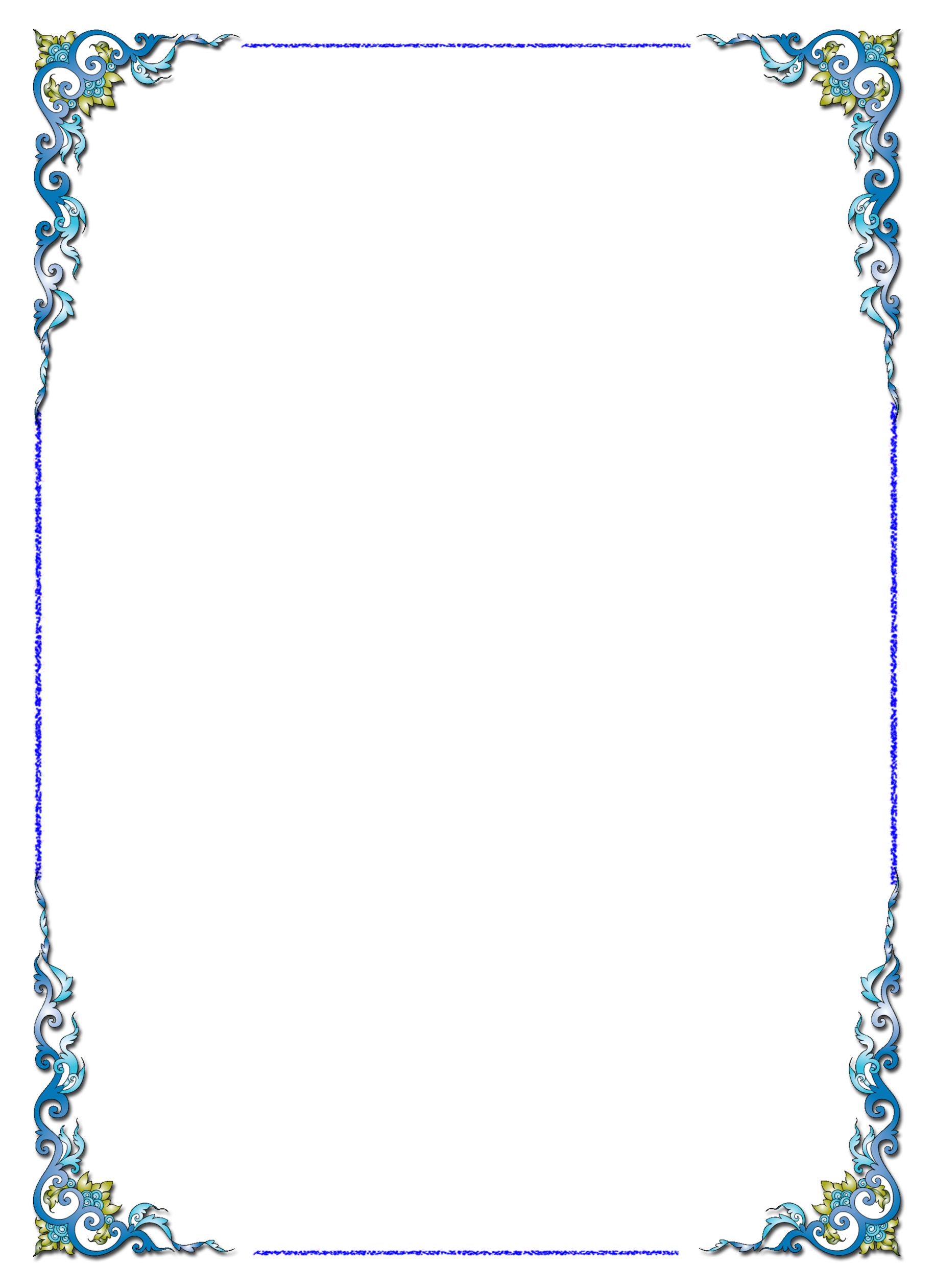 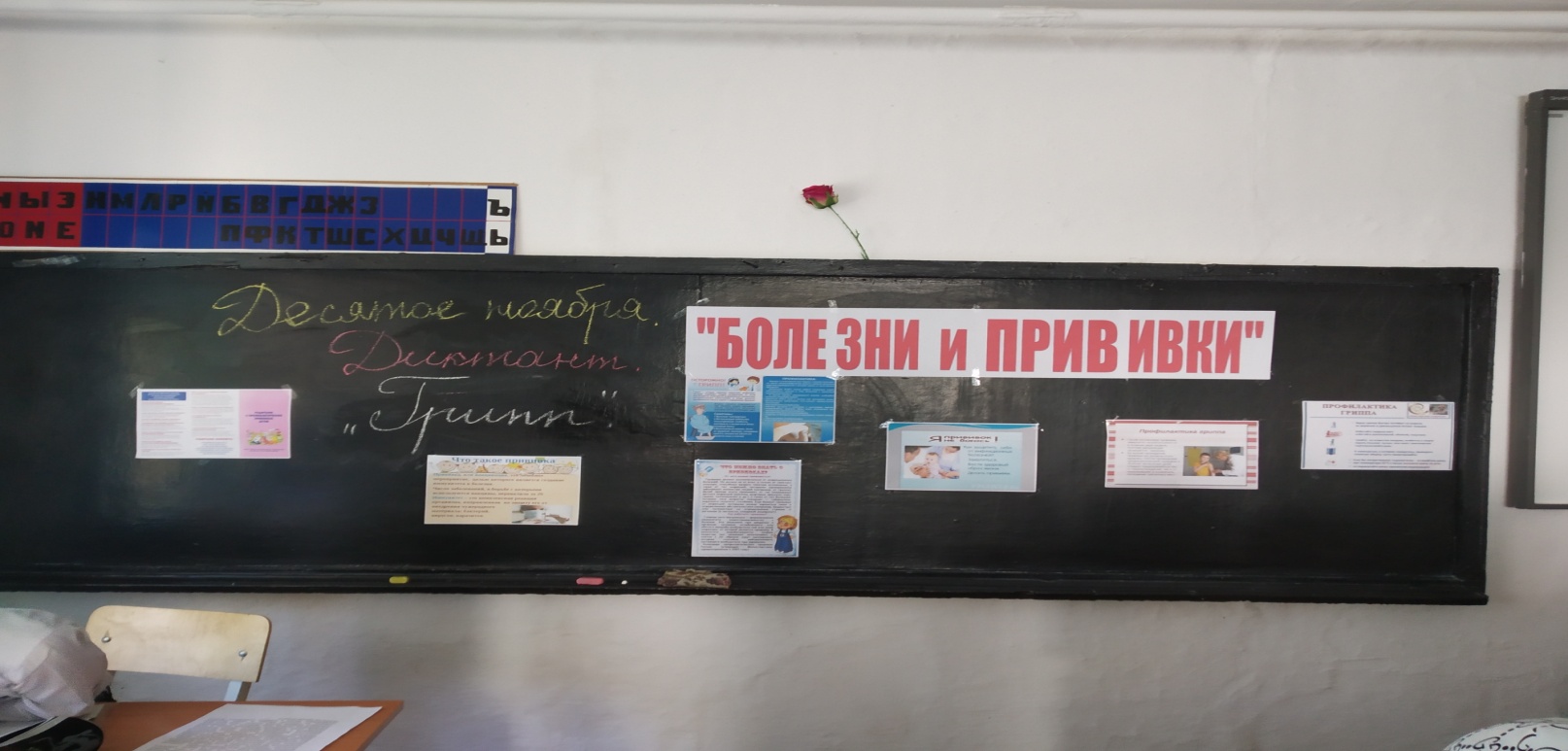 Тема: «Болезни и прививки»  Класс: 2Цель: учить детей навыкам личной гигиены, узнать историю возникновения прививок, виды и действие прививок, влияние прививок на заболеваемость1.        ВСТУПЛЕНИЕ-Тема нашего классного часа «Болезни и прививки»-Сегодня мы с вами будем закреплять наши знания по теме «Личная гигиена», узнаем историю возникновения прививок, их виды и действие, а также  влияние прививок на заболеваемость.-Работать  мы будем в группах.-Первая группа – «Здоровячки», вторая - «Неболейки».-За каждый правильный ответ группа будет получать 2 жетона, а за дополнение -1.2.ПОВТОРЕНИЕ-А начнём мы с повторения.- Мы говорили о болезнях грязных рук.               Много грязи вокруг насИ она в недобрый часПринесёт нам вред, болезниНо я дам совет полезныйМой совет совсем несложный-С грязью будьте осторожныИ поверьте: чистотаДля здоровья всем важна.1 конкурс     Работа в группах.-Чтобы не болеть болезнями грязных рук, надо знать предметы личной гигиены. Помните,  ими нельзя пользоваться совместно, у каждого человека они должны быть своим личными.-Задание: выберите из предложенных предметов те, которые являются предметами личной гигиены.( предметы на подносе) В это же время 1 человек от группы работает с листом, на котором написаны слова. Лишний предмет надо зачеркнуть.1.        расчёска2.        ручка        3.        зубная щётка4.        линейка5.        зубная паста6.        пенал7.        носовой платок8.        мыло9.        резинка для волос  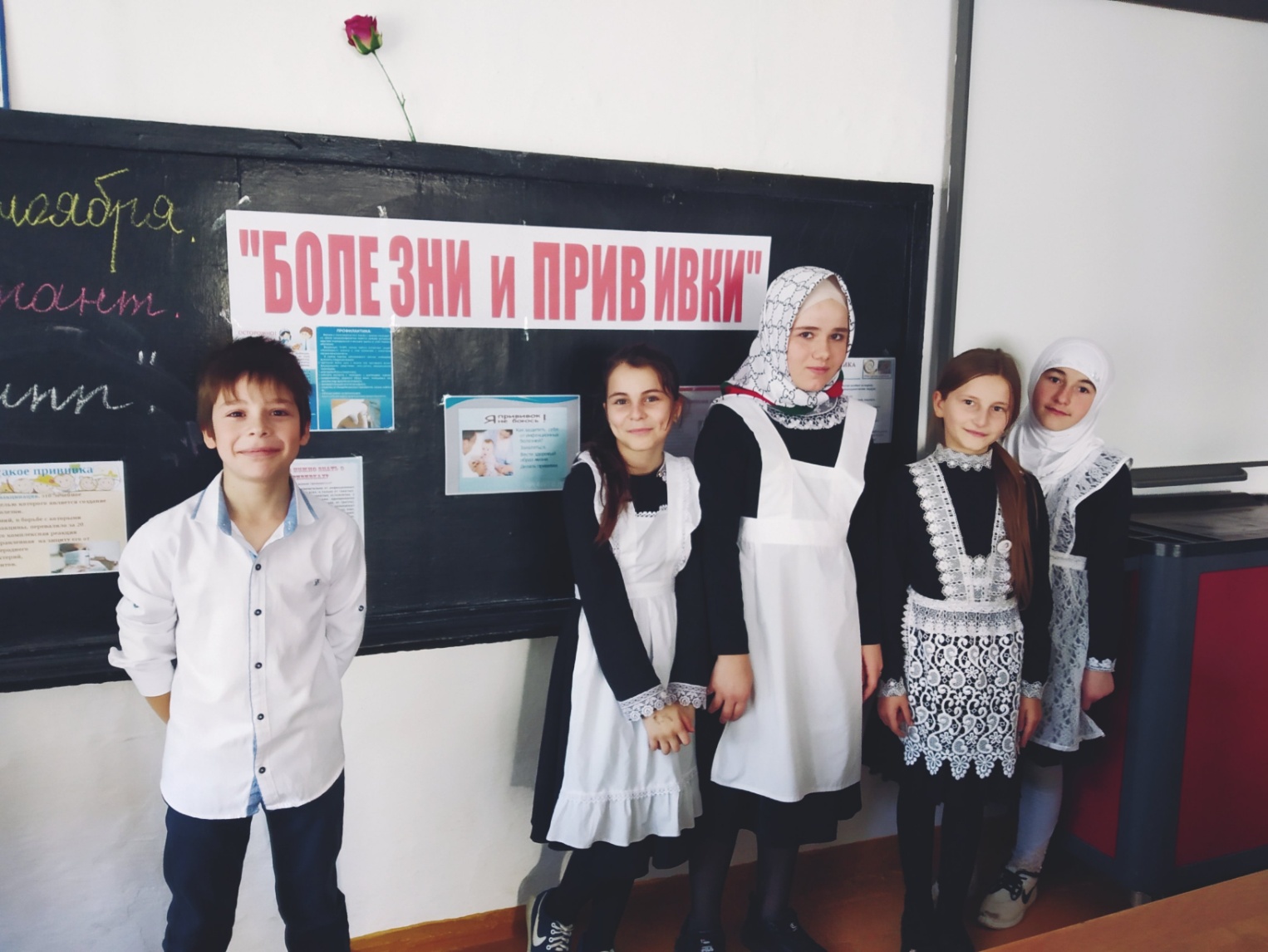 ПОДВЕДЕНИЕ ИТОГОВ КОНКУРСА2 конкурс.       Работа в группах-А знаете ли вы, когда надо мыть руки?  Ненужный ответ зачеркните.1) перед посещением туалета2) после еды3) перед прогулкой4) когда заставляют5) перед едой6) после прогулки7) после посещения туалета8) никогда9) перед сномПРОВЕРКА1.        после еды  2.        перед едой3.        после прогулки1.        после посещения туалета2.        перед посещением туалета4.        перед сномПОДВЕДЕНИЕ ИТОГОВ КОНКУРСА3  конкурс- Какие болезни грязных рук вы знаете?  (за каждый ответ 2 жетона)1.        конъюнктивит2.        чесотка3.        гепатит1.        дизентерияПРОВЕРКАПОДВЕДЕНИЕ ИТОГОВ КОНКУРСАПодведение итогов всех конкурсов. Подсчёт жетонов. Награждение команды  - победительницы.2.ИЗУЧЕНИЕ НОВОГО МАТЕРИАЛА.- Сегодня мы поговорим о болезнях, которые можно предупредить, если вовремя сделать прививки.Девиз  сегодняшнего занятия:  «Предупредить болезнь легче, чем её лечить».Прививки очень нам нужны     От вирусов различных,     Любить прививки мы должны     Любовью безграничной.1.        Беседа-А сейчас мы узнаем, когда появились прививки.Из истории  (сообщения детей)Идея прививки появилась в Китае в 3 в.н.э., когда человечество пыталось спастись от оспы. Смысл идеи состоял в том, что раннее перенесение инфекционного заболевания в слабой форме могло предотвратить эту болезнь в будущем.Первые прививки от оспы в России сделал специально приглашённый из Англии врач Томас Димдейл в конце 18 века. Первыми привитыми были Екатерина Вторая  Великая, великий князь Павел Петрович и великая княгиня Мария Фёдоровна.В настоящее время учёные создали вакцину против некоторых  разновидностей такой страшной болезни, как РАК и работают над созданием вакцины против болезни 21 века - СПИД.2.        Значение слов–А что означает слово прививка? Давайте узнаем о значении этого слова из словарей. Какие словари вы знаете? Как вы думаете, каким из них  мы будем пользоваться, сейчас? (Дети в группах работают со словарями. )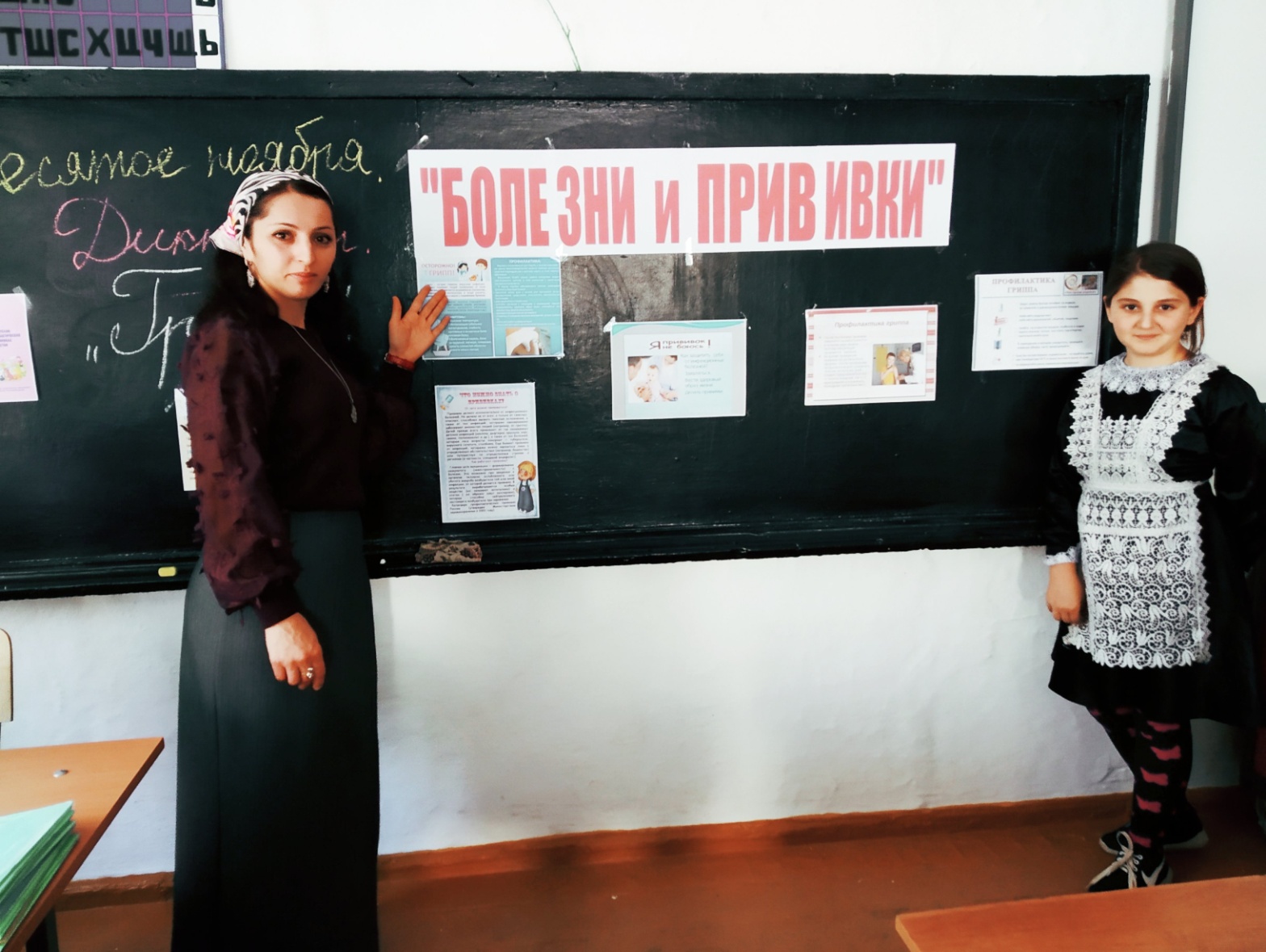     Из толкового словаря:ПРИВИВКА— Это   процесс вакцинации для предупреждения или лечения какой-нибудь инфекционной болезни.-И существует ещё одно определение более понятное вам.ПРИВИВКА - введение в организм ослабленных или разрушенных возбудителей заболевания.-А что означает слово инфекция? (Дети в группах работают со словарями. )ИНФЕКЦИЯ – это заражение организма болезнетворными микробами.3) Главная цель вакцинации - формирование иммунитета/невосприимчивости/ к болезни.Благодаря вакцинации, в мире исчезли такие болезни, которые уносили многие миллионы человеческих жизней1.        Оспа (более 300 млн.человек)2.        Холера (более  5 млн.человек)3.        Чума (более 75 млн.человек)4.        Грипп (более  50 млн.человек)5.        СПИД (более  20 млн.человек)Прививки  делают от разных болезней:1.        краснухи,2.        гриппа,3.        дифтерии,4.        кори,5.        гепатита и др.4) Как действует прививка?1.В организм человека вводят ослабленного или убитого микроба- возбудителя.2.  В результате в организме вырабатываются особые вещества/их называют антителами/ и клетки /их называют «киллерами»/, которые в дальнейшем способны убить настоящего возбудителя болезней.ФИЗМИНУТКА        Чтобы вы и поменьше уставали, поиграем сейчас в игру. Как чистить правильно зубы вы показать сможете? А как пользоваться расческой или мылом?Итак, я буду называть предметы, а вы будете показывать, как ими правильно пользоваться. Все встаньте, начали./Учитель называет (или показывает) предметы, меняя порядок ускорением./1.        Зубная Щетка  1.        Щетка для одежды  2.        Расческа  3.        Мыло  4.        Веник  5.        Швабра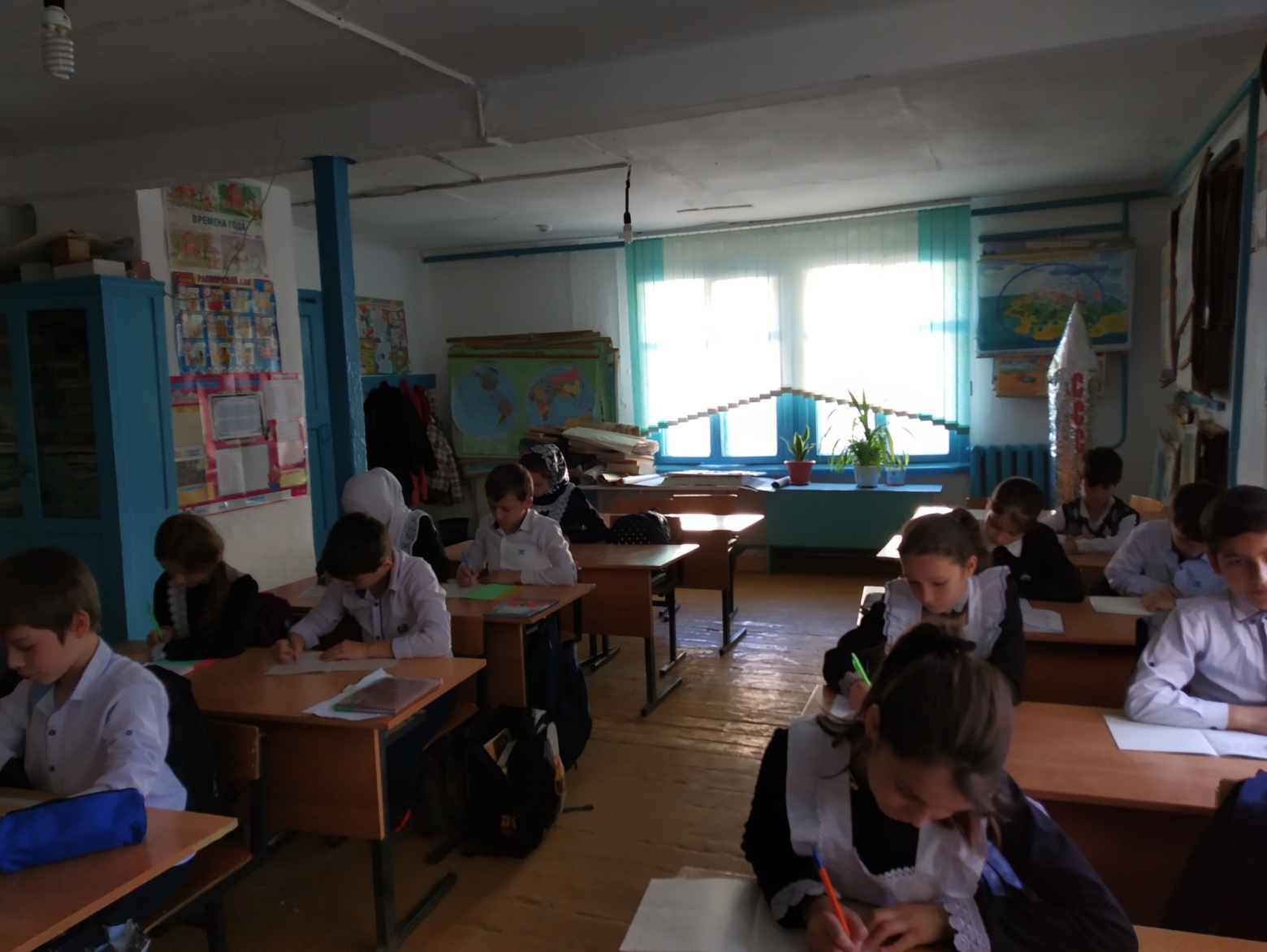 5) О гриппе -На сегодняшний день одним из серьёзных заболеваний является грипп. Опасно оно своими осложнениями, которые могут возникнуть даже через несколько лет:1.        инфаркт миокарда2.        бронхиальная астма3.        инсульт4.        бронхит5.        потеря слуха6.        потеря зрения7.        паралич и другие        Для профилактики гриппа выпускают живые вакцины, содержащие ослабленные, незаразные, живые вирусы гриппа, или неживые, содержащие убитые вирусы. Т,к. вирусы меняются, то меняются и вакцины.ВИРУС-  это возбудитель инфекционного заболевания.-Поднимите руки те ребята, которые сделали в этом году прививки против гриппа.- Может быть,   есть те, которые делали прививки от других заболеваний?-А боялись ли вы, когда их делали?-Сейчас мы посмотрим мультфильм «Про бегемота, который боялся делать прививки» (просмотр мультфильма)-Я думаю, теперь никто из вас не будет бояться прививок.3. ВЫПУСК СТЕНГАЗЕТЫ.- А сейчас мы будем выпускать стенгазету.-«Здоровячки» - «Сделай прививку – и не болей!» , а «Неболейки» - «Грипп – это серьёзно!».                                                                            4. ИТОГ:-Сегодня мы говорили о болезнях и прививках против них.Давайте повторим девиз занятия. (говорим хором)«Предупредить болезнь легче, чем её лечить».Совсем не боятся прививкиНи взрослые, ни малыши.От гриппа, от кори, от свинкиСебя защитить поспеши.Укольчик ты сделаешь быстро –К тебе не придут никогдаКраснуха и оспа. ПрививкаНа страже здоровья всегда.И страшных болезней тяжёлыхВсё меньше теперь на Земле.Пусть много детишек здоровыхРождается в каждой стране.-Я думаю, что после нашего занятия вы согласитесь, что надо серьёзно относиться к решению,  делать прививки или нет.